EMEI “OLINDA MARIA DE JESUS SOUZA”TURMAS: JARDIM II A, B E MULTISSERIADA.PROFESSORAS: ANDRÉIA, ROSELENE E TATYANEQUINZENA: 24/05/21 A 04/06/21TEMAS: OS 5 SENTIDOS/ COMBATE AO ABUSO E À EXPLORAÇÃO SEXUAL INFANTIL TEMA: OS 5 SENTIDOS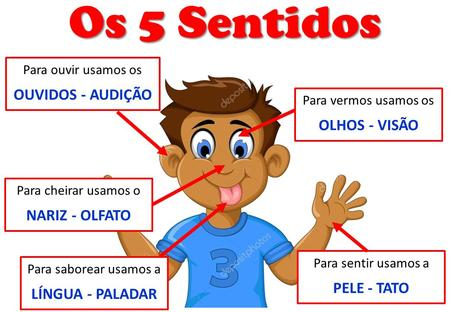  NESTA QUINZENA DESCOBRIREMOS OS 5 SENTIDOS DO NOSSO CORPO, QUE SÃO O PALADAR, O TATO, O OLFATO, A AUDIÇÃO E A VISÃO. APRENDEREMOS SOBRE A IMPORTÂNCIA DE CADA UM DELES, QUE SÃO RESPONSÁVEIS PELA FORMA COMO RECEBEMOS AS INFORMAÇÕES.ATRAVÉS DOS 5 CINCO SENTIDOS PODEMOS APRENDER, PERCEBER O OUTRO, EXPERIMENTAR SABORES, CHEIROS, BEM COMO OBSERVAR E APALPAR OBJETOS, ALÉM DE TANTAS OUTRAS AÇÕES QUE NOS PERMITEM PERCEBER O QUE ESTÁ A NOSSA VOLTA.POR MEIO DELES PODEMOS VIVER MELHOR E EVITAR TAMBÉM SITUAÇÕES DE PERIGO, AO VER OU OUVIR ALGO; OU SEJA, ELES TAMBÉM SERVEM DE ALERTA PARA NOSSA SEGURANÇA.ASSISTA A HISTÓRIA ABAIXO E VEJA MAIS SOBRE OS 5 SENTIDOS.ATIVIDADE 1VÍDEO - SINTO O QUE SINTO COM OS CINCO SENTIDOS CLIQUE NO LINK ABAIXO PARA ASSISTIR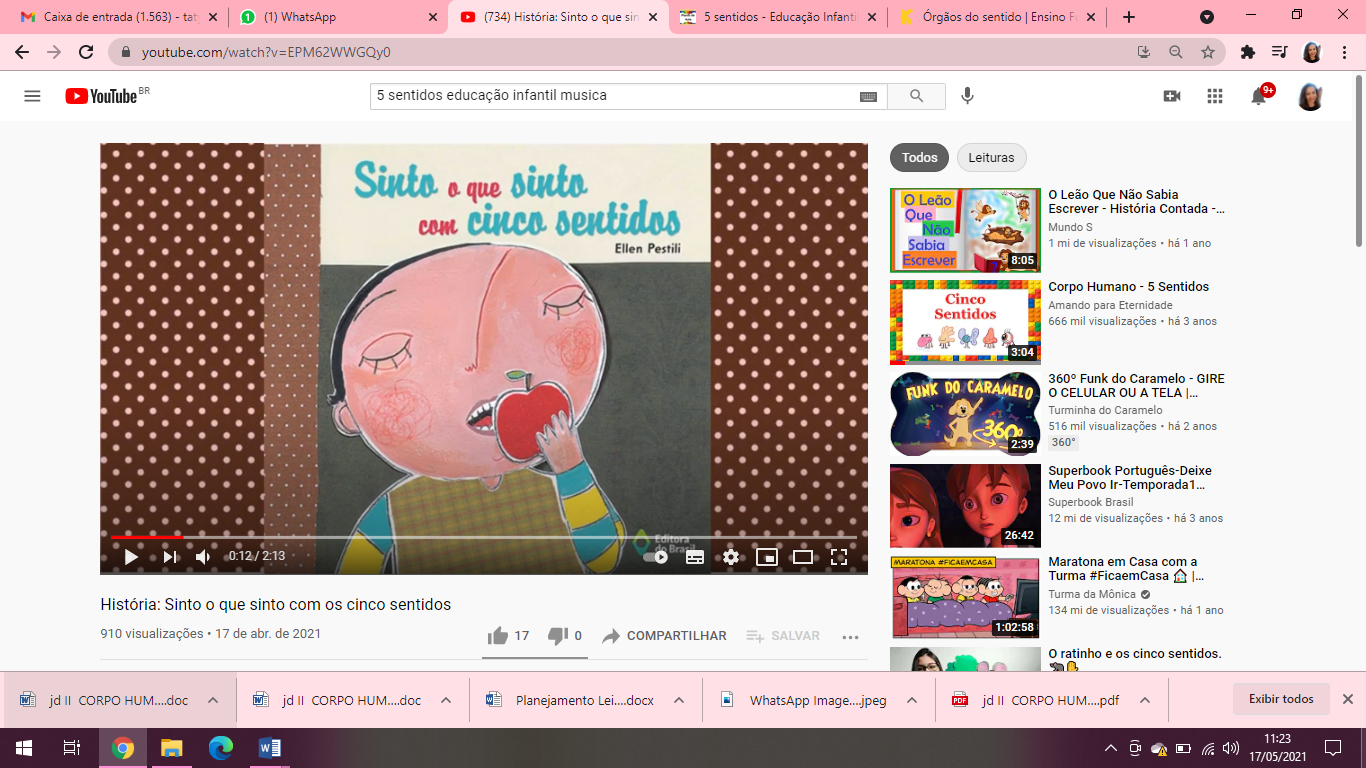                                LINK: https://www.youtube.com/watch?v=EPM62WWGQy0NESSA HISTÓRIA VOCÊ APRENDEU SOBRE OS 5 SENTIDOS DO NOSSO CORPO. AGORA, VAMOS APRENDER A CONTAR ATÉ O 5. FALE EM VOZ ALTA OS NÚMEROS ABAIXO:VAMOS APRENDER A FAZER O NÚMERO 5: EM UMA FOLHA COLOQUE SEU NOME E A DATA; ESCREVA A PALAVRA CINCO E CONTE QUANTAS LETRAS TEM;EM SEGUIDA, COLOQUE O TOTAL DE LETRAS;DEPOIS, FAÇA O NÚMERO 5 E PINTE DE VERMELHO. VEJA O EXEMPLO: 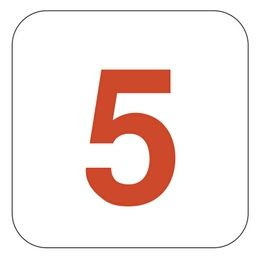 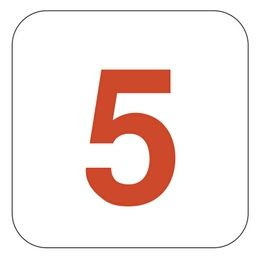 REGISTRE SUA ATIVIDADE COM FOTOS E VÍDEOS E ENCAMINHE PARA A PROFESSORA!ATIVIDADE 2VIDEOAULA – PROFESSORA TATYANETEMA: AUDIÇÃOCLIQUE NO LINK ABAIXO E ASSISTA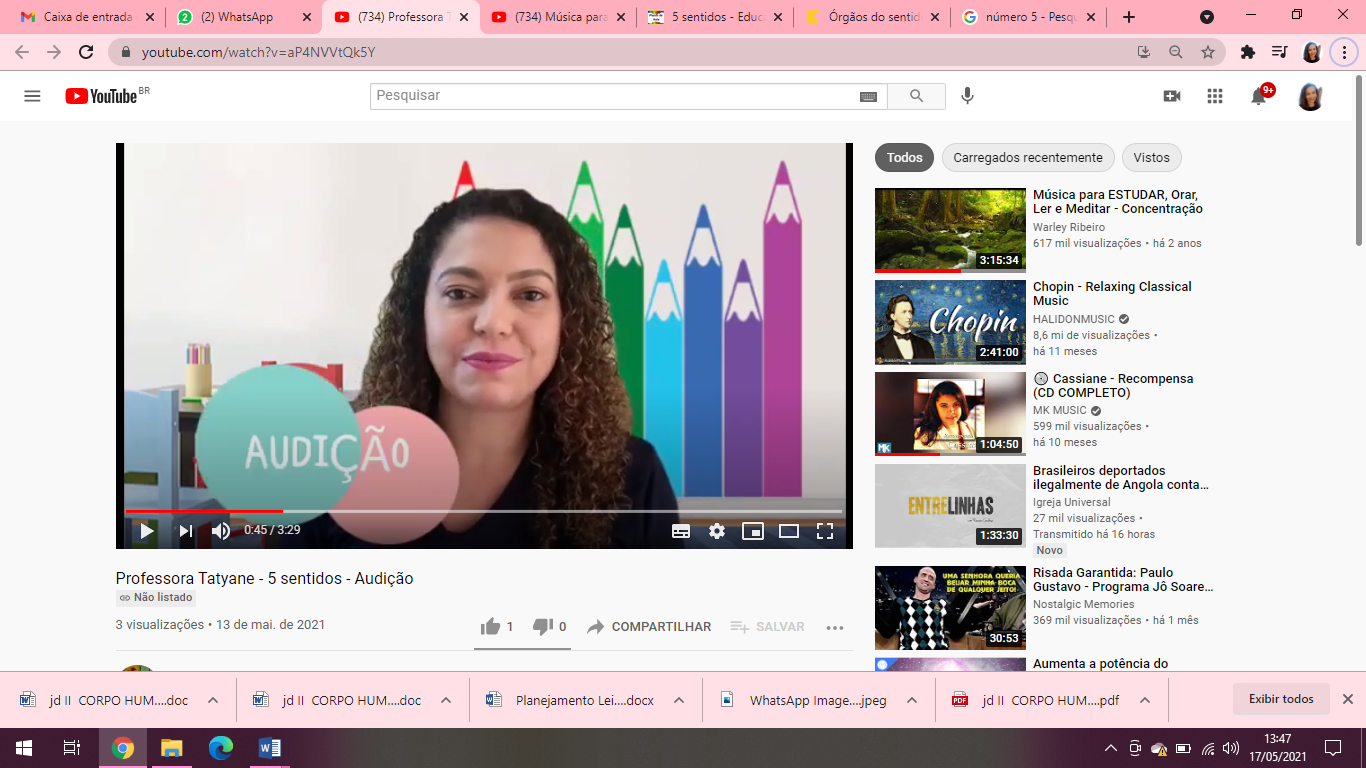 LINK: https://www.youtube.com/watch?v=aP4NVVtQk5YVOCÊ CONSEGUIU ACERTAR TODOS OS SONS NO VÍDEO?PARABÉNS!AGORA, FAREMOS UM DESENHO BEM BONITO DAQUELE QUE VOCÊ MAIS GOSTOU (GATO, CHUVA, BUZINA OU ONDAS): EM UMA FOLHA, ESCREVA SEU NOME E A DATA;COLOQUE O TÍTULO DA ATIVIDADE “O SOM QUE EU MAIS GOSTEI FOI O DO …”;FAÇA O DESENHO E ESCREVA O NOME DA FIGURA, COMO NO EXEMPLO ABAIXO: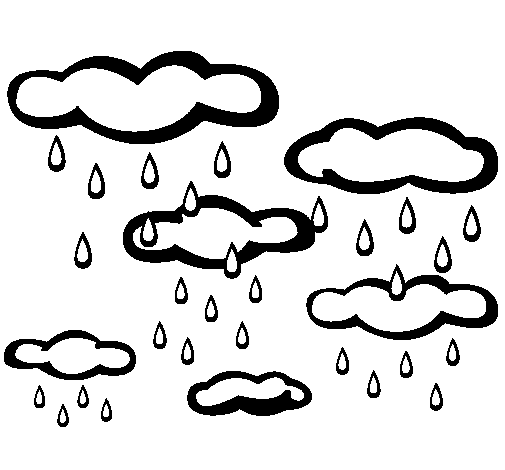 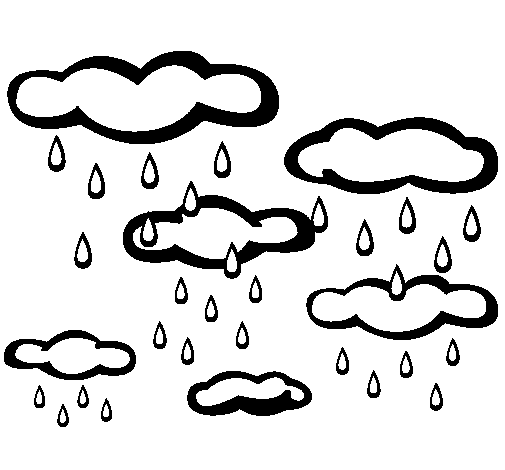 ATIVIDADE 3VIDEOAULA – PROFESSORA JULIANATEMA: OLFATOCLIQUE NO LINK ABAIXO E ASSISTA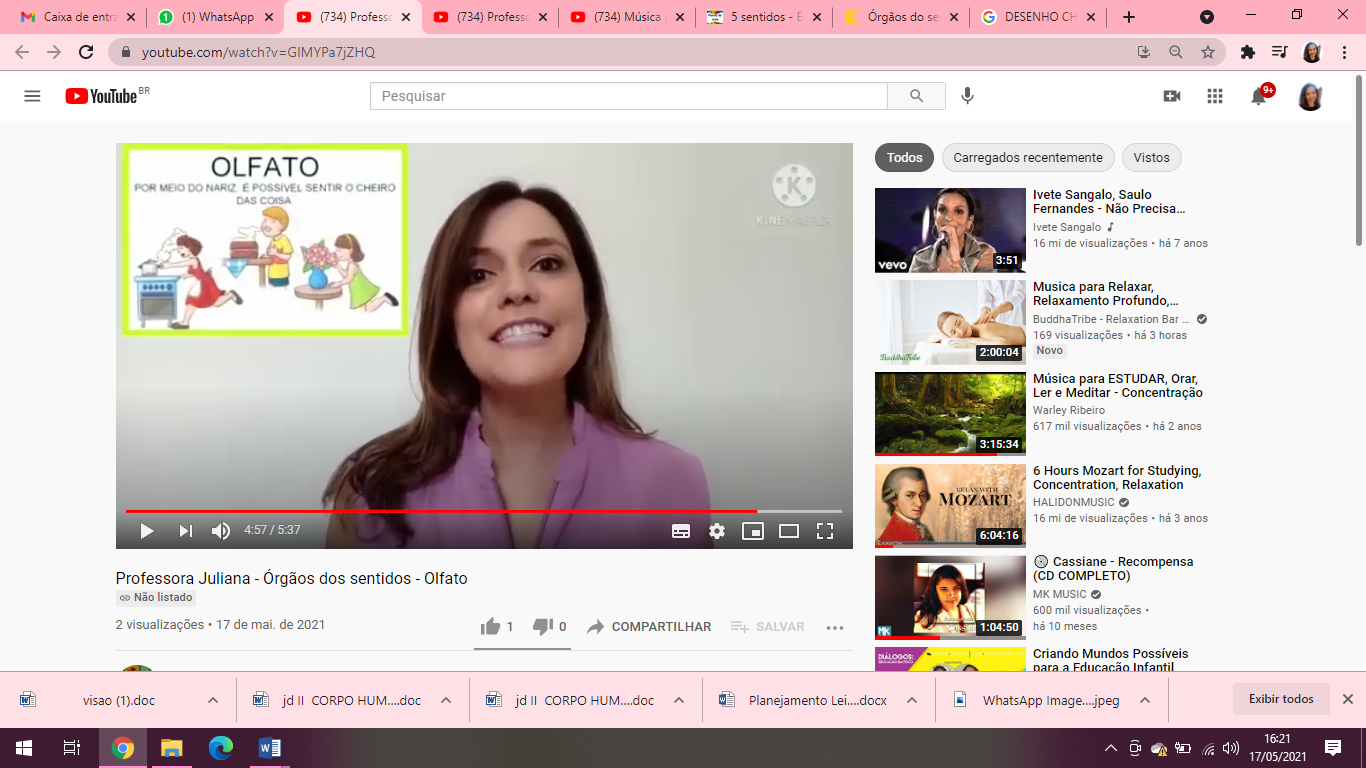 LINK: https://www.youtube.com/watch?v=GIMYPa7jZHQDEPOIS DE ASSISTIR A VIDEOAULA, É HORA DE FAZER UMA EXPERIÊNCIA BEM DIVERTIDA!VEJA ABAIXO O QUE VOCÊ VAI PRECISAR E PEÇA O AUXÍLIO DE UM ADULTO PARA SEPARAR OS MATERIAIS: PEGUE CINCO POTINHOS OU CINCO XÍCARAS;EM CADA UM DELES COLOQUE UM POUQUINHO DE PÓ DE CAFÉ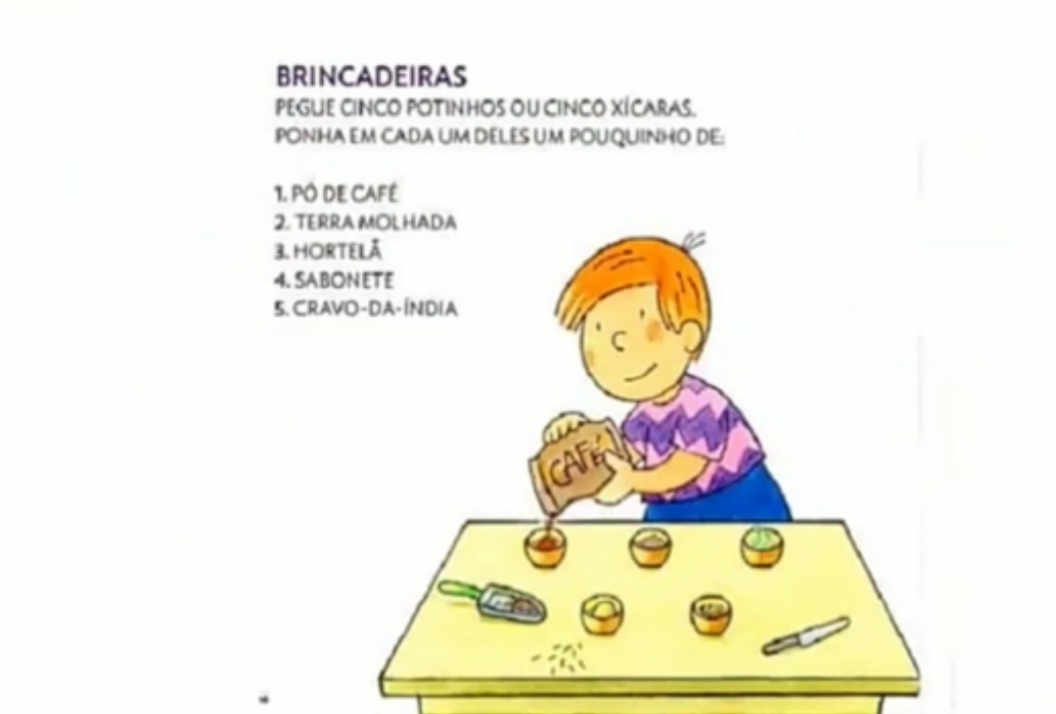 TERRA MOLHADAHORTELÃSABONETECRAVO-DA-ÍNDIACHAME UM AMIGO OU ALGUM FAMILIAR SEU E TAPE OS OLHOS DELE COM UM LENÇO;PEGUE UM POTINHO POR VEZ E DÊ PARA SEU AMIGO CHEIRAR. ELE TEM ADIVINHAR O QUE ESTÁ CHEIRANDO;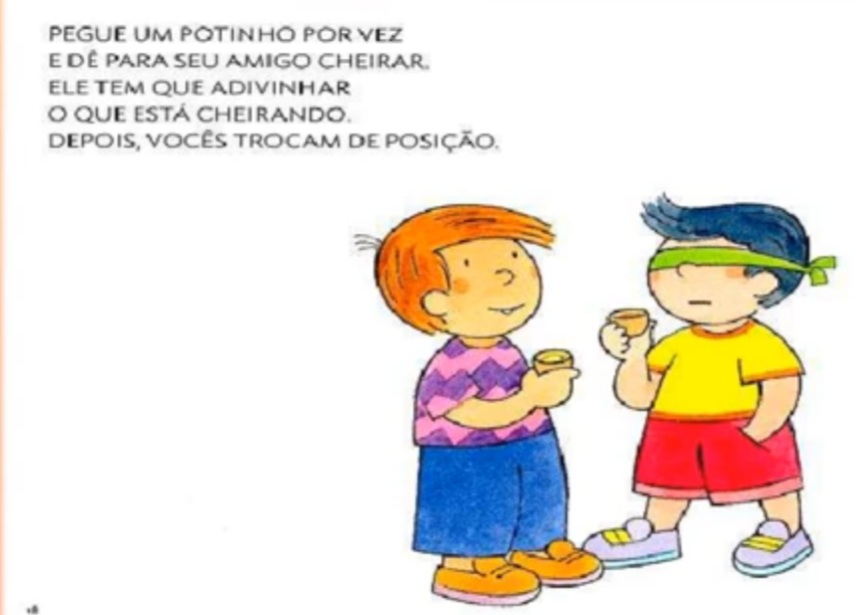 DEPOIS SERÁ A SUA VEZ DE ADIVINHAR!NÃO SE ESQUEÇA DE REGISTRAR ESTA EXPERIÊNCIA E ENVIAR PARA SUA PROFESSORA!ATIVIDADE 4VIDEOAULA- PROFESSORA ROSETEMA: PALADARCLIQUE NO LINK ABAIXO PARA ASSISTIR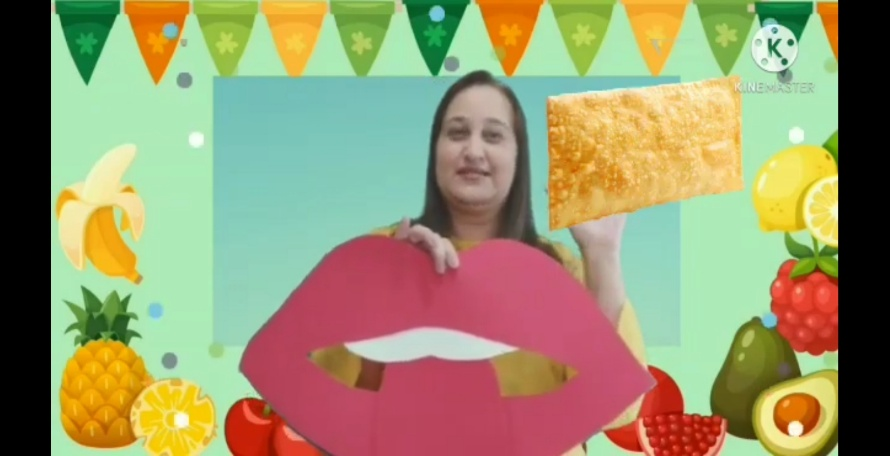                                                    LINK: https://youtu.be/taosUzF28RMAGORA QUE VOCÊ JÁ APRENDEU UM POUCO MAIS SOBRE O SENTIDO DO PALADAR, VAMOS FAZER UMA ATIVIDADE PARA SENTIR COM O SEU PALADAR OS SABORES DAS COISAS?PEÇA PARA ALGUÉM DA SUA FAMÍLIA SEPARAR UM ALIMENTO DOCE, UM SALGADO, UM AZEDO E UM AMARGO. ALGUÉM DA SUA FAMÍLIA DEVERÁ TAMPAR SEUS OLHOS COM UM PEDAÇO DE PANO OU ATÉ MESMO UMA CAMISETA DE MALHA DE MANGA COMPRIDA ENROLADA.DEPOIS QUE VOCÊ ESTIVER COM OS OLHOS VENDADOS, ALGUÉM DA SUA CASA DARÁ UM ALIMENTO PARA VOCÊ EXPERIMENTAR E COM OS OLHOS FECHADOS VOCÊ IRA TENTAR DESCOBRIR QUAL O ALIMENTO E QUE SABOR QUE ELE TEM; OU SEJA SE ELE É DOCE, SALGADO, AZEDO OU AMARGO. 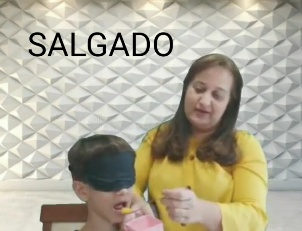 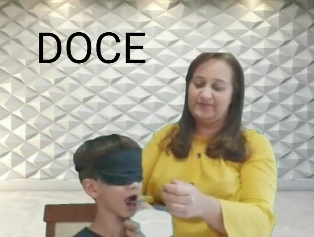 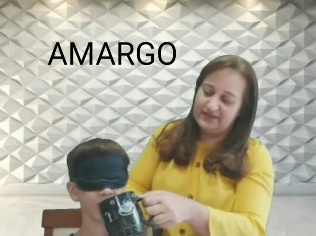 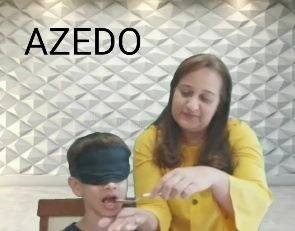 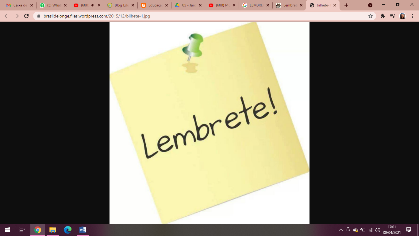 ENVIE SEMPRE AS FOTOS DAS SUAS ATIVIDADES PARA SUA PROFESSORA!ATIVIDADE 5VIDEOAULA- PROFESSOR PAULOTEMA: VISÃOACESSE O LINK ABAIXO E ASSISTA A VIDEOAULA: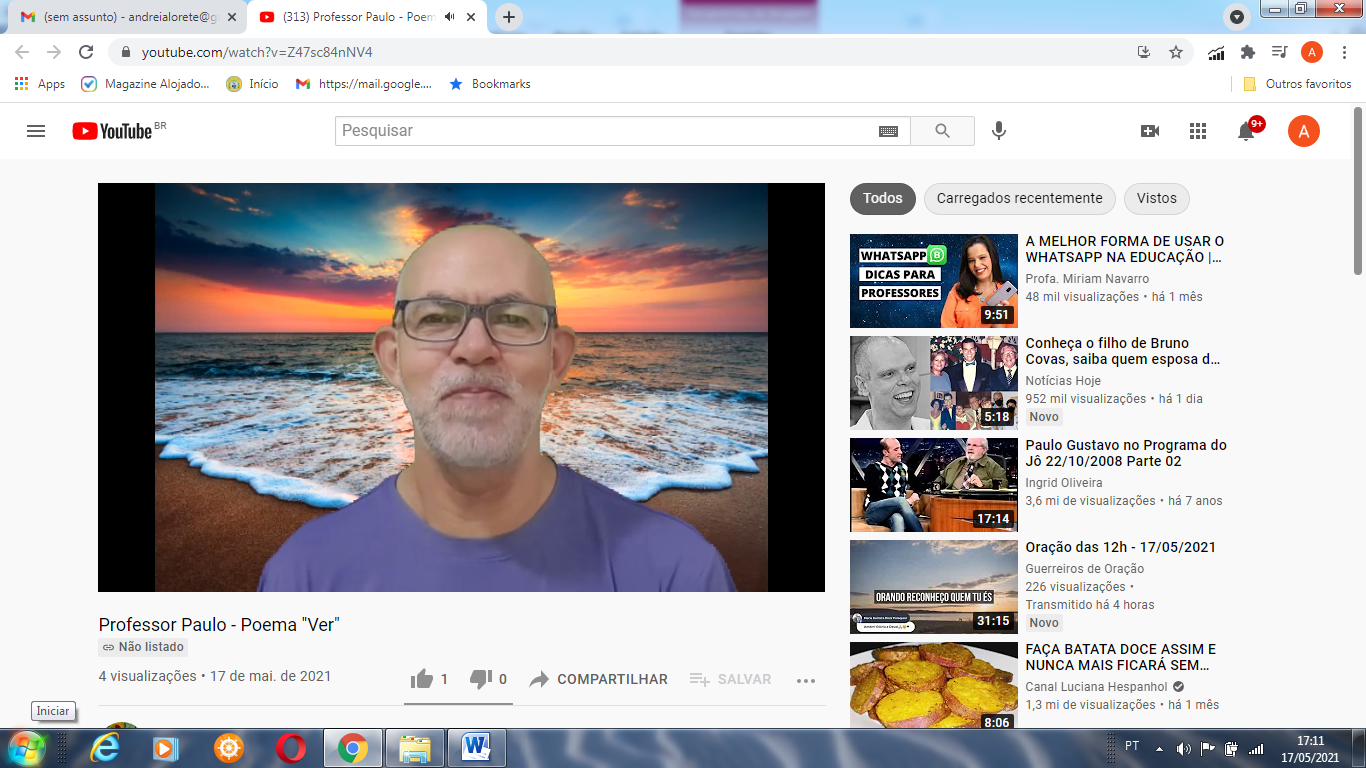 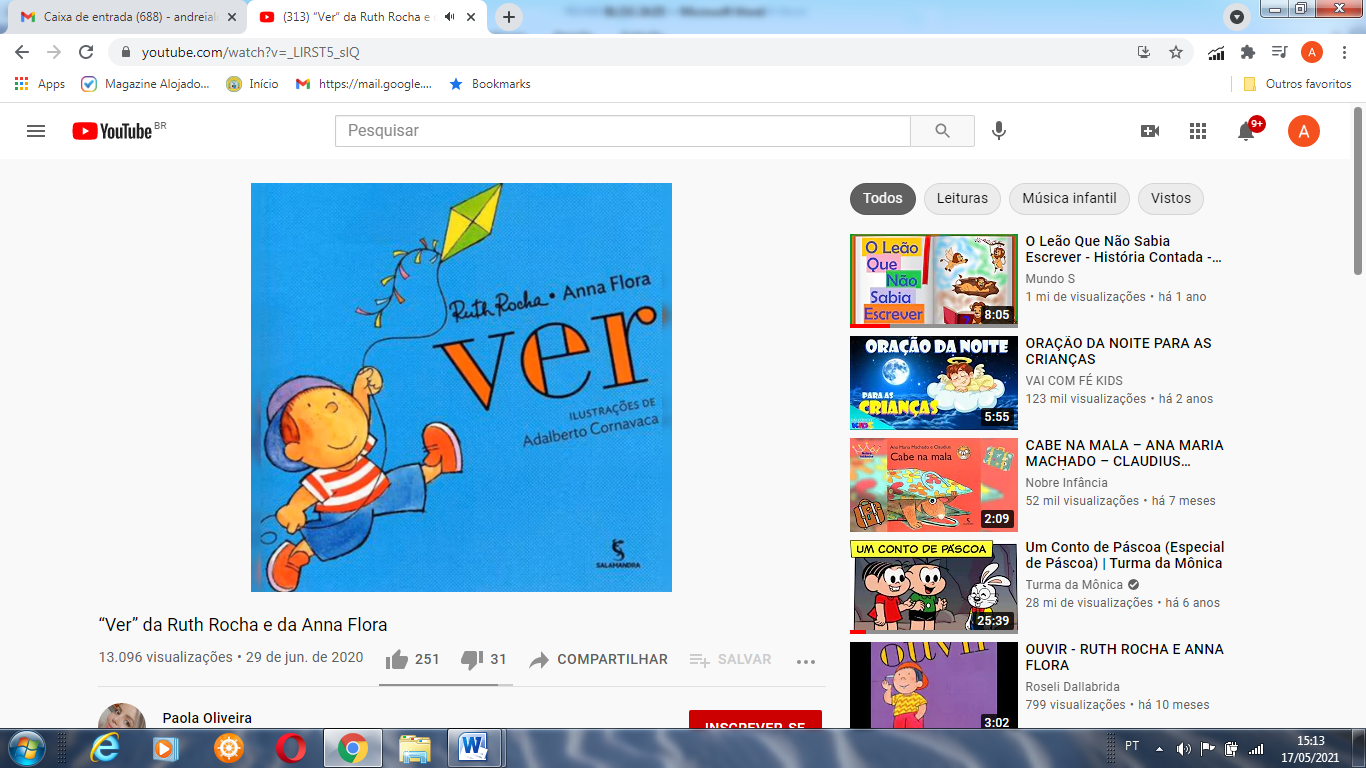 LINK: https://youtu.be/Z47sc84nNV4?t=20- DEPOIS DE ASSISTIR A VIDEOAULA VAMOS REUNIR A FAMÍLIA PARA REALIZAR ESSAS BRINCADEIRAS ABAIXO. VOCÊS VÃO APRENDER NA PRÁTICA O QUANTO NOSSA VISÃO É IMPORTANTE E SERÁ MUITO DIVERTIDO.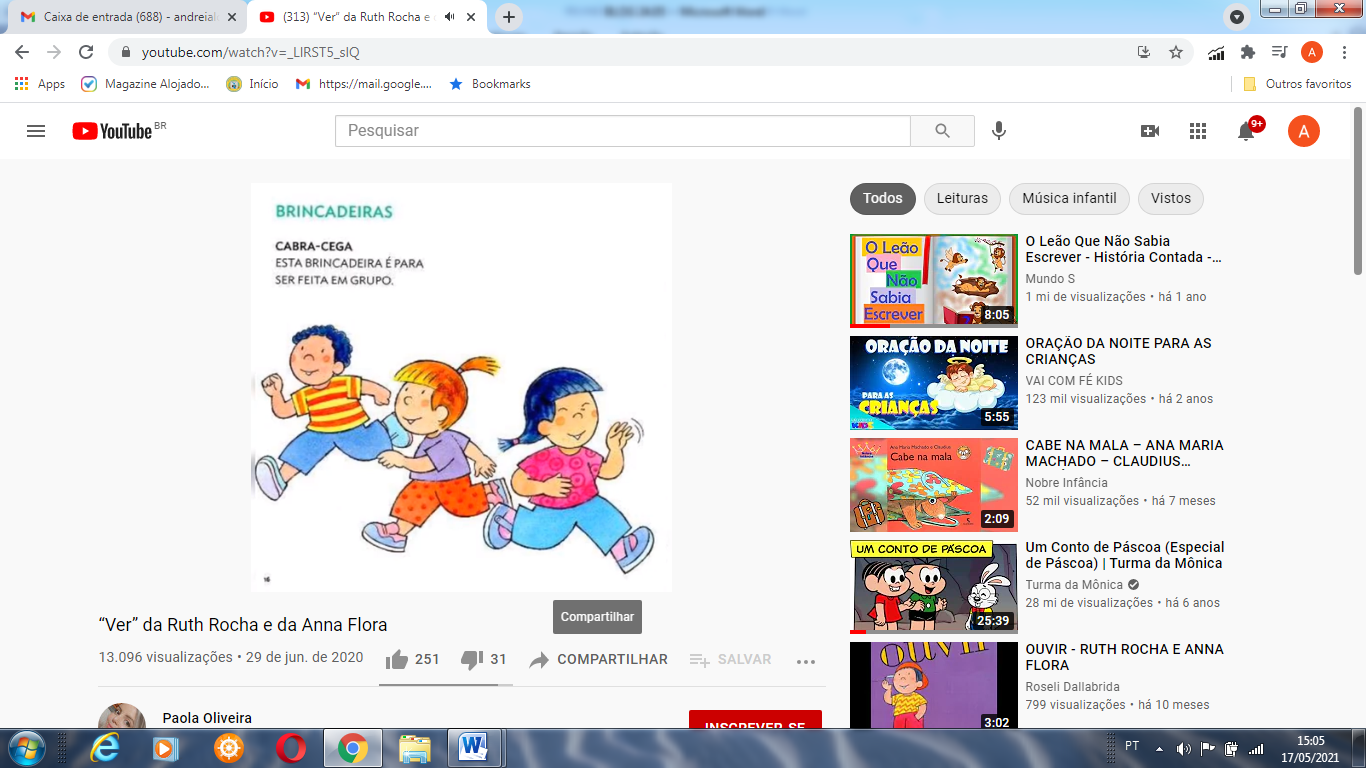 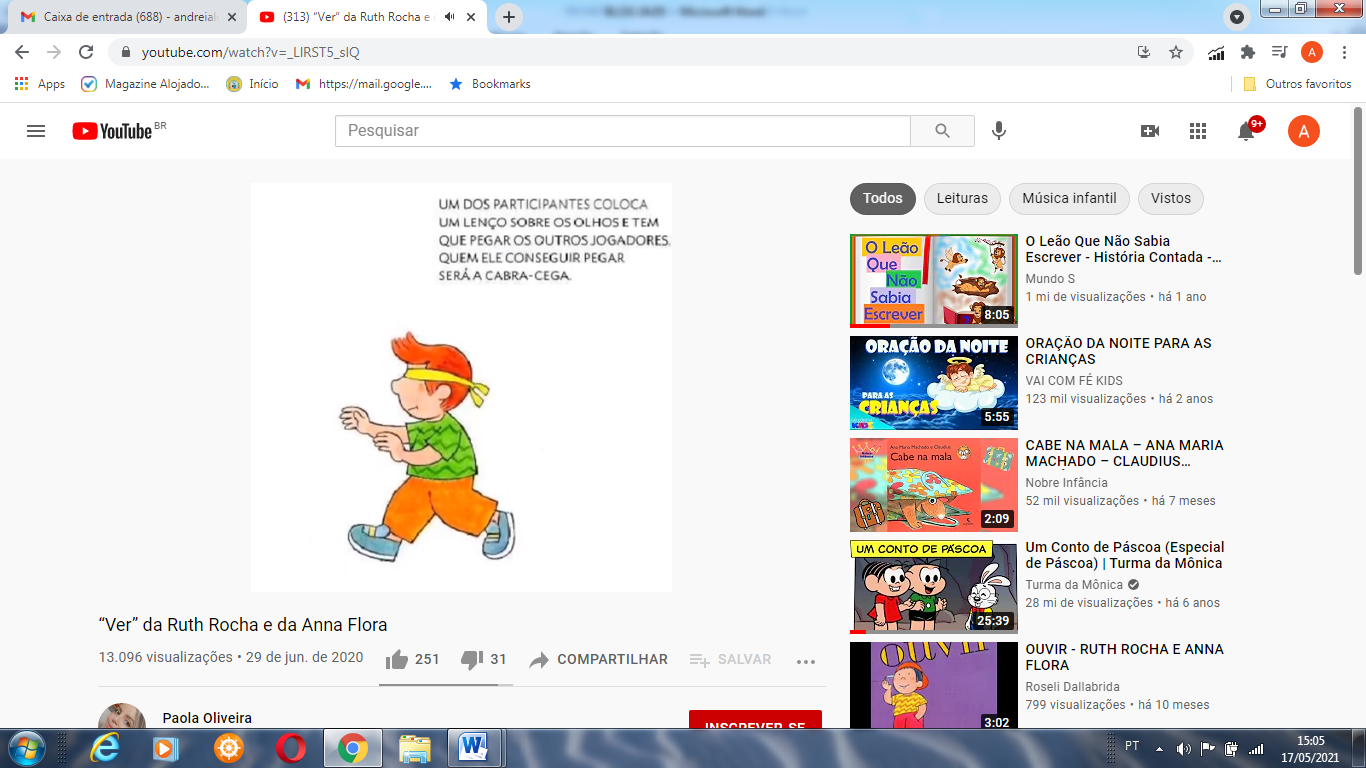                                         ESPELHO, ESPELHO MEU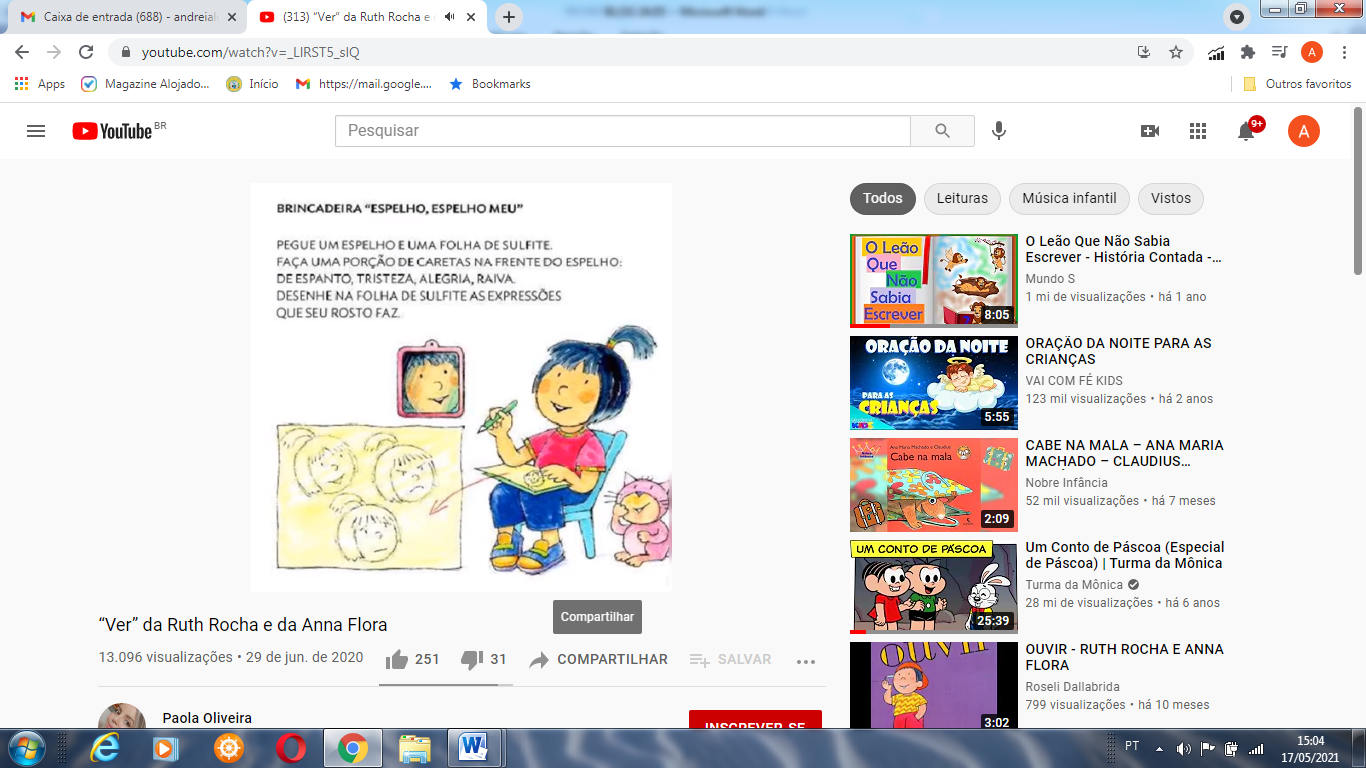 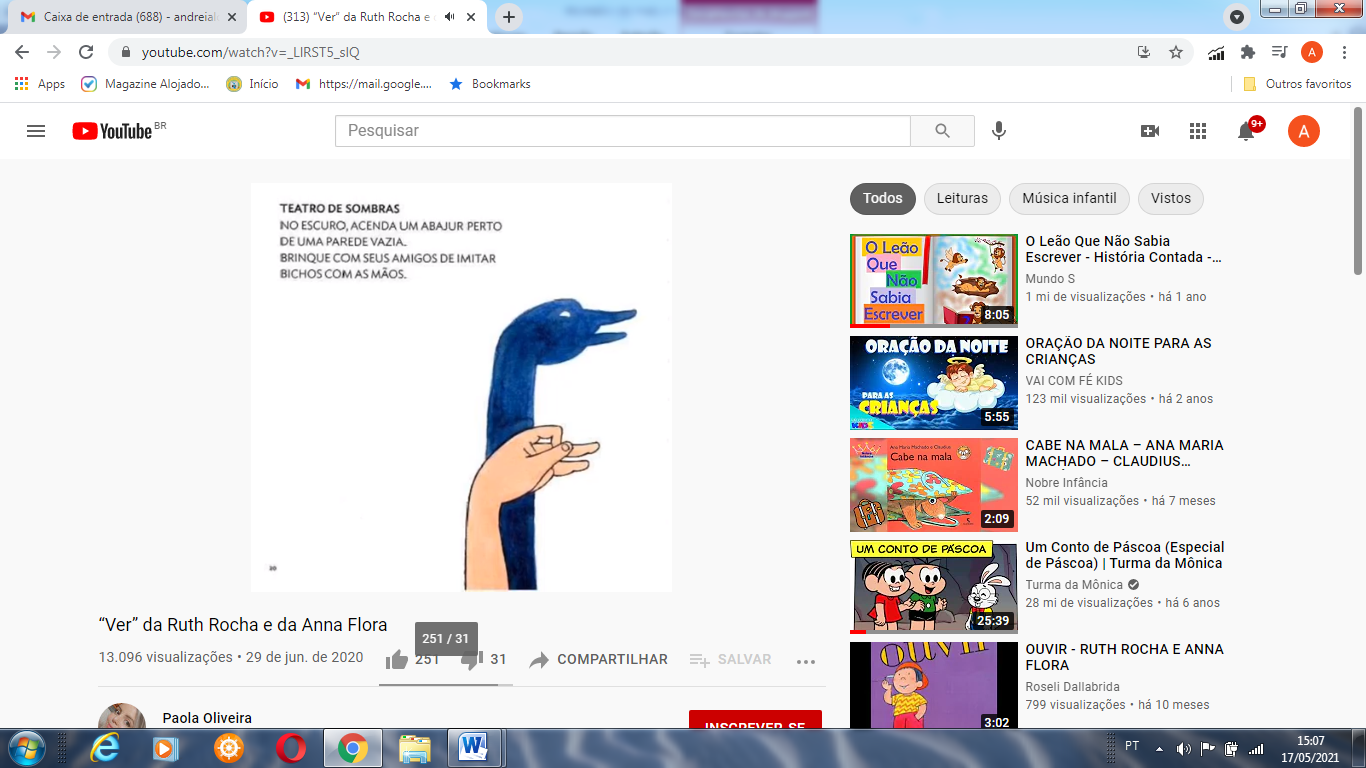 DIVIRTA-SE BASTANTE E MANDE O VÍDEO DESSA BRINCADEIRA PARA SUA PROFESSORA! ATIVIDADE 6VIDEOAULA- PROFESSORA ANDRÉIATEMA: TATOACESSE O LINK ABAIXO E ASSISTA A VÍDEOAULA: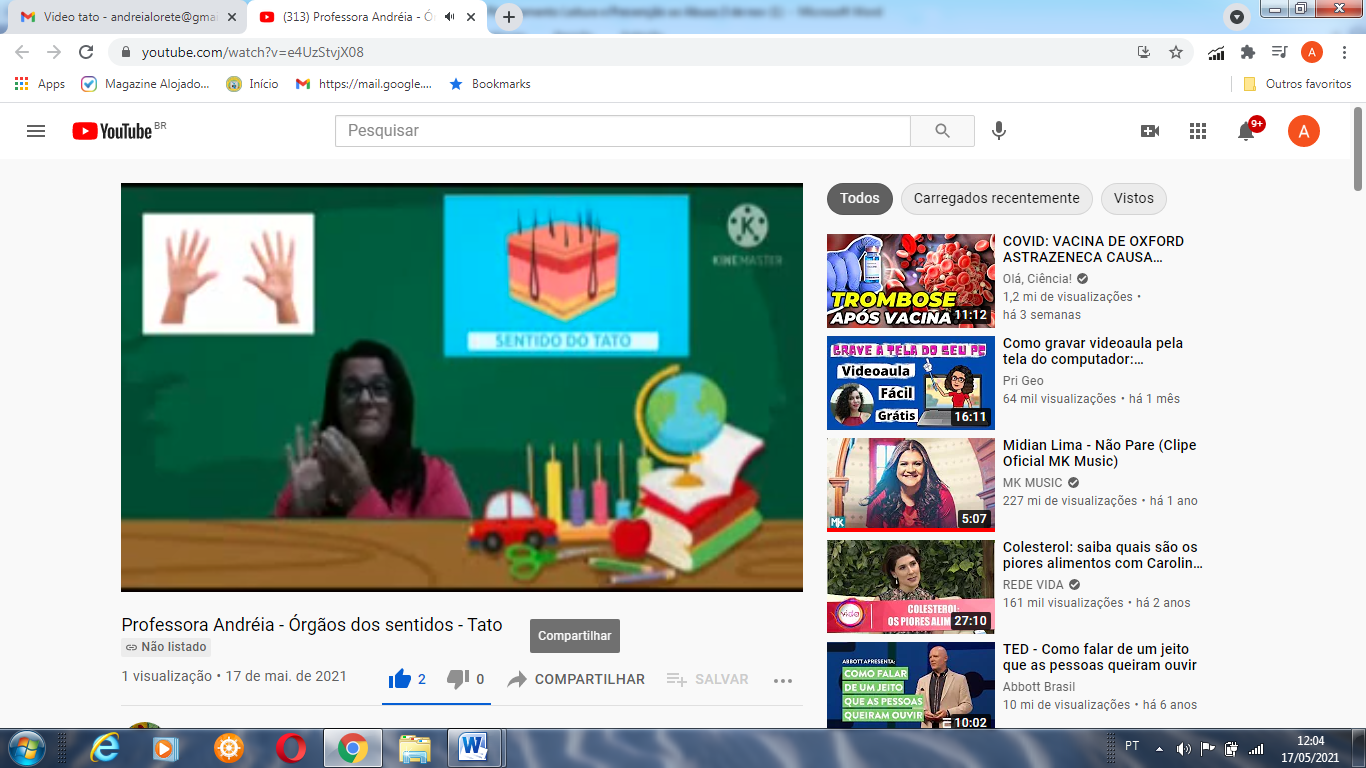 LINK:  https://youtu.be/e4UzStvjX08?t=250 - AGORA VAMOS PROVIDENCIAR UM SAQUINHO OU SACOLINHA, SÓ NÃO PODE SER TRANSPARENTE E COLOCAR DENTRO ALGUNS OBJETOS, UNS CINCO OBJETOS, LÁPIS, COLHER, BRINQUEDINHO, BOLINHA DE ALGODÃO, ESPONJA, PEDRINHA OU OUTROS. - A CRIANÇA DEVERÁ COLOCAR A MÃO DENTRO DO SAQUINHO SEM OLHAR, PODE AMARRAR UM LENÇO NOS OLHOS SE PREFERIR, E ATRAVÉS DO TATO, DESCOBRIR QUAL É O OBJETO E SUAS CARACTERÍSTICAS. ESSA ATIVIDADE PODERÁ SER FEITA VÁRIAS VEZES TROCANDO OS OBJETOS. ➢ TERMINANDO A ATIVIDADE, CONVERSAR SOBRE A IMPORTÂNCIA DESSE SENTIDO PARA A NOSSA PROTEÇÃO, COMO POR EXEMPLO, QUANDO UMA MOSCA POUSA EM NOSSA PELE OU QUANDO ENCOSTAMOS NUMA PANELA QUENTE. GRAÇAS AO TATO, PODEMOS NOS PROTEGER DE VÁRIOS PERIGOS.ATIVIDADE 7AGORA QUE VOCÊ JÁ APRENDEU SOBRE OS 5 SENTIDOS, VAMOS À ATIVIDADE!EM UMA FOLHA ESCREVA SEU NOME E A DATA;DESENHE E ESCREVA O NOME DOS ORGÃOS DOS SENTIDOS;DEPOIS CIRCULE AS VOGAIS ( A E  I O U ) NOS NOMES DOS ORGÃOS E CONTE QUANTAS LETRAS TEM CADA PALAVRA REGISTRANDO NA FRENTE.VEJA O MODELO: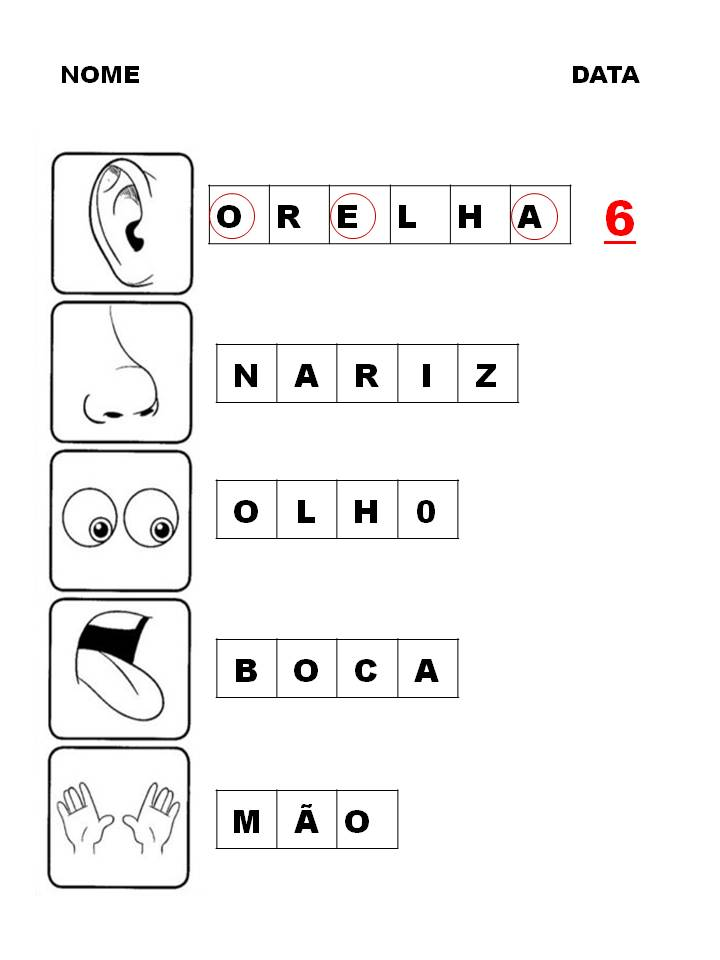 COMBATE AO ABUSO E A EXPLORAÇÃO SEXUAL CONTRA CRIANÇAS E ADOLECENTES.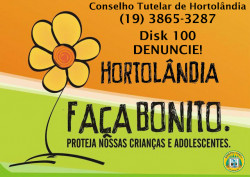 SENHORES PAIS:A CAMPANHA FAÇA BONITO É UMA CONQUISTA QUE DEMARCA A LUTA PELOS DIREITOS HUMANOS DE CRIANÇAS E ADOLESCENTES. A AÇÃO É ALUSIVA AOS 18 DE MAIO – DIA NACIONAL DE COMBATE AO ABUSO E À EXPLORAÇÃO SEXUAL CONTRA CRIANÇAS E ADOLESCENTES.PARA ALÉM DA DATA, A CAMPANHA COM OS DIZERES “FAÇA BONITO. PROTEJA NOSSAS CRIANÇAS E ADOLESCENTES”, É PERMANENTE E REALIZADO O ANO TODO POR MEIO DA CONSCIENTIZAÇÃO NO ENFRENTAMENTO À VIOLÊNCIA SEXUAL CONTRA CRIANÇAS E ADOLESCENTES.ENGAJADOS NESSA CAMPANHA, JUNTOS ESCOLA / FAMÍLIAS, VAMOS ORIENTAR NOSSAS CRIANÇAS SOBRE ESSE ASSUNTO TÃO IMPORTANTE.ATIVIDADE 8ABAIXO ESTÁ O LINK DA VIDEOAULA DA PROFESSORA MARTA, AS CRIANÇAS VÃO ASSISTIR E APRENDER DE FORMA LÚDICA SOBRE O TEMA ABORDADO: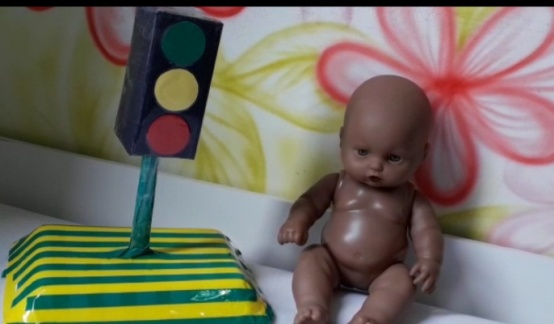 LINK:  https://youtu.be/1CE7kAOvYXU?t=10 - APÓS A CRIANÇA ASSISTIR AO VÍDEO, DESENVOLVA UM BOM DIÁLOGO. SUGERIMOS FAZER AS SEGUINTES PERGUNTAS:1 - QUAL O ASSUNTO DO VÍDEO QUE ACABAMOS DE ASSISTIR?2 - O QUE VOCÊ APRENDEU?3 - O QUE VOCÊ SENTIU AO ASSISTIR ESSE VÍDEO?FAÇA UM BREVE DEBATE COM A CRIANÇA SOBRE OS RISCOS DO CONTATO COM PESSOAS ESTRANHAS E OS CUIDADOS COM O PRÓPRIO CORPO. E QUE DEVEM SEMPRE CONTAR TUDO QUE ACONTECE COM ELAS PARA UM ADULTO DE CONFIANÇA; MESMO QUE DIGAM PARA ELA NÃO CONTAR A NINGUÉM.BOM TRABALHO E NÃO SE ESQUEÇA DE MANDAR AS FOTOS E OS VÍDEOS DAS ATIVIDADES REALIZADAS.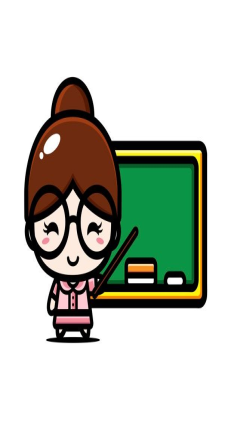                            PARABÉNS PELA SUA DEDICAÇÃO!	                                                  REFERÊNCIAS BIBLIOGRÁFICASIMAGEM OS 5 SENTIDOS. DISPONÍVEL EM https://slideplayer.com.br/slide/12757755/. ACESSO EM 17 DE MAIO DE 2021.VÍDEO: HISTÓRIA SINTO O QUE SINTO COM OS CINCO SENTIDOS. DISPONÍVEL EM: https://www.youtube.com/watch?v=EPM62WWGQy0.  ACESSO EM 17 DE MAIO DE 2021.VIDEOAULA PROFESSORA TATYANE - AUDIÇÃO. DISPONIVEL EM: https://www.youtube.com/watch?v=aP4NVVtQk5Y.  ACESSO EM 17 DE MAIO DE 2021. DESENHO DE CHUVA. DISPONÍVEL EM https://galeria.colorir.com/natureza/meteorologia/chuvoso-pintado-por-fer-849618.html. ACESSO EM 17 DE MAIO DE 2021VIDEOAULA PROFESSORA JULIANA – OLFATO. DISPONÍVEL EM: https://www.youtube.com/watch?v=GIMYPa7jZHQ. ACESSO EM 17 DE MAIO DE 2021.VIDEOAULA PROFESSORA ROSE – PALADAR. DISPONÍVEL EM https://youtu.be/taosUzF28RM.  ACESSO EM 17 DE MAIO DE 2021.IMAGEM DE ALIMENTOS. DISPONÍVEL EM http://www.institutojesue.org.br/product/pastel-de-calabresa-com-queijo/. ACESSO EM 17 DE MAIO DE 2021. IMAGEM ÓRGÃOS DO SENTIDO. DISPONÍVEL EM: https://bau-de-atividades.com/atividades-sobre-os-cinco-sentidos-para-praticar/ ACESSO EM 17 DE MAIO DE 2021.VIDEOAULA PROFESSORA ANDRÉIA – TATO. DISPONÍVEL EM: https://youtu.be/e4UzStvjX08?t=250 ACESSO EM 17 DE MAIO DE 2021.VIDEOAULA PROFESSOR PAULO – VISÃO. DISPONÍVEL EM: https://youtu.be/Z47sc84nNV4?t=20 ACESSO EM 17 DE MAIO DE 2021.IMAGENS DO LIVRO CHEIRAR, RUTH ROCHA E ANNA FLORA. EDITORA SALAMANDRA. DISPONÍVEL EM https://www.youtube.com/watch?v=4eU1dqxTvuk. ACESSO EM 17 DE MAIO DE 2021.IMAGENS DO LIVRO VER DE RUTH ROCHA E ANNA FLORA. EDITORA SALAMANDRA. DISPONÍVEL EM https://youtu.be/_LlRST5_slQ?t=5. ACESSO EM 17 DE MAIO DE 2021. VIDEOAULA PROFESSORA MARTA. DISPONÍVEL EM https://youtu.be/1CE7kAOvYXU?t=10. ACESSO EM 17 DE MAIO DE 2021.12345